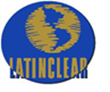 CENTRAL LATINOAMERICANA DE VALORES, S.A. ACTUALIZACIÓN DEL CORREO GRUPAL DEL PARTICIPANTEPARA RECIBIR COMUNICACIONES DE LATIN CLEARFECHA DE ACTUALIZACIÓN:I. DATOS GENERALES  Nombre del Participante:II. CORREO ELECTRÓNICO GRUPAL Deben indicar correo grupal en el cual deseen recibir hechos relevantes, noticias de interés o cualquier otra comunicación de Latin Clear.  El correo grupal deberá ser administrados por el Participante. FIRMA (S)___________________________________Firma Autorizada Nombre: (indicar nombre en letra imprenta)___________________________________Firma Autorizada Nombre: (indicar nombre en letra imprenta)